Headline Goes Here.Subheading Goes Here goes hereContent Goes Here: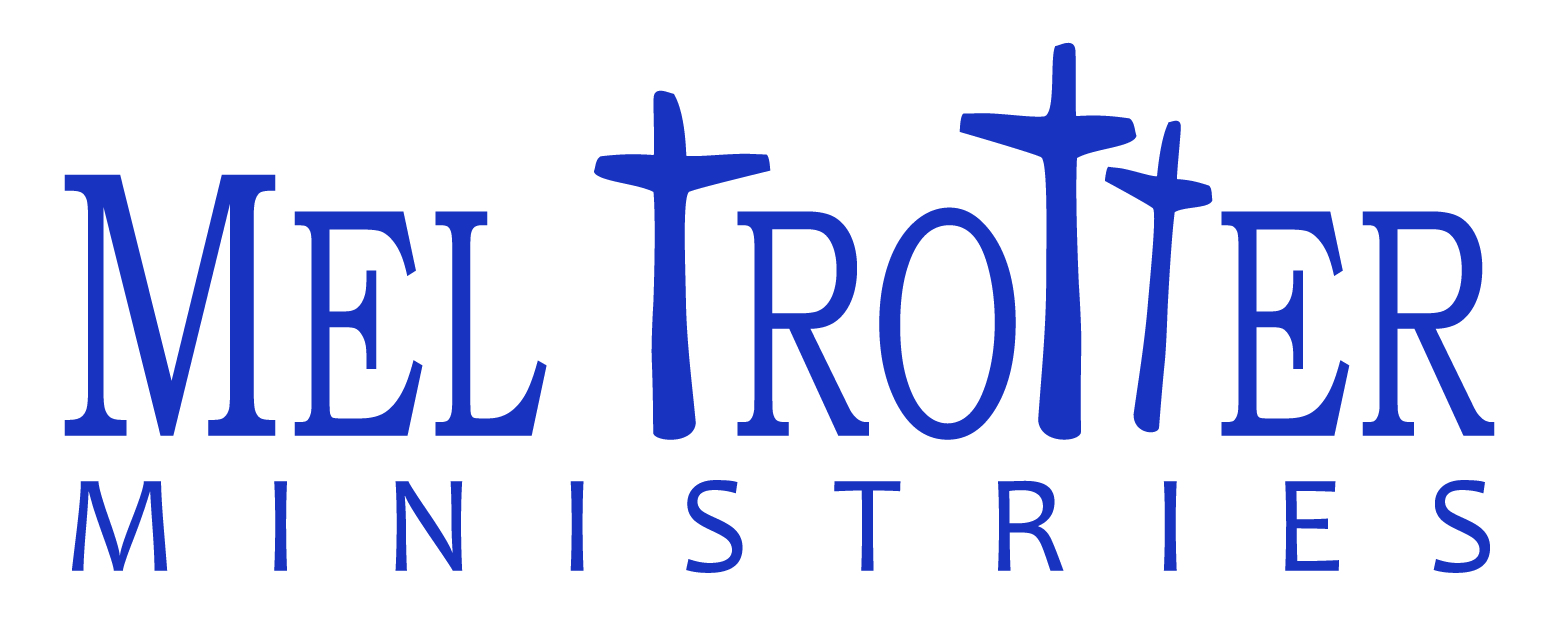 